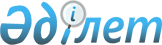 "Аңшылық минимумын бекіту туралы" Қазақстан Республикасы Ауыл шаруашылығы министрінің 2012 жылғы 13 наурыздағы № 25-03-02/95 бұйрығына өзгеріс енгізу туралыҚазақстан Республикасы Ауыл шаруашылығы министрінің 2015 жылғы 30 сәуірдегі № 18-03/403 бұйрығы. Қазақстан Республикасының Әділет министрлігінде 2015 жылы 11 маусымда № 11313 тіркелді

      БҰЙЫРАМЫН:



      1. «Аңшылық минимумын бекіту туралы» Қазақстан Республикасы Ауыл шаруашылығы министрінің 2012 жылғы 13 наурыздағы № 25-03-02/95 бұйрығына (Нормативтік құқықтық актілерді мемлекеттік тіркеу тізілімінде № 7545 болып тіркелген, 2012 жылғы 26 мамырдағы № 269-273 (27347) «Егемен Қазақстан» газетінде жарияланған) мынадай өзгеріс енгізілсін:



      Көрсетілген бұйрықпен бекітілген аңшылық минимумы осы бұйрықтың қосымшасына сәйкес жаңа редакцияда жазылсын.



      2. Қазақстан Республикасы Ауыл шаруашылығы министрлігінің Орман шаруашылығы және жануарлар дүниесі комитеті заңнамада белгіленген тәртіппен мыналарды:



      1) осы бұйрықтың Қазақстан Республикасы Әділет министрлігінде мемлекеттік тіркелуін;



      2) осы бұйрық Қазақстан Республикасы Әділет министрлігінде мемлекеттік тіркелгеннен кейін күнтізбелік он күн ішінде оның көшірмесінің мерзімді баспа басылымдарында және «Әділет» ақпараттық-құқықтық жүйесінде ресми жариялауға жіберілуін;



      3) осы бұйрықтың Қазақстан Республикасы Ауыл шаруашылығы министрлігінің интернет-ресурсында орналастырылуын қамтамасыз етсін.



      3. Осы бұйрық алғашқы ресми жарияланған күнінен кейін күнтізбелік он күн өткен соң қолданысқа енгізіледі.      Министр                                    А. Мамытбеков

Қазақстан Республикасы

Ауыл шаруашылығы министрінің

2015 жылғы 30 сәуірдегі

№ 18-03/403

бұйрығына қосымшаҚазақстан Республикасы

Ауыл шаруашылығы министрінің

2012 жылғы 13 наурыздағы

№ 25-03-02/95 бұйрығымен

бекітілген 

Аңшылық минимумы
					© 2012. Қазақстан Республикасы Әділет министрлігінің «Қазақстан Республикасының Заңнама және құқықтық ақпарат институты» ШЖҚ РМК
				Р/с №Тақырып атауыСабақтар сағатының саны1«Жануарлар дүниесін қорғау, өсімін молайту және пайдалану туралы» 2004 жылғы 9 шілдедегі Қазақстан Республикасы Заңы.

«Аң аулау қағидаларын бекіту туралы» Қазақстан Республикасы Ауыл шаруашылығы министрінің міндетін атқарушысының 2015 жылғы 27 ақпандағы № 18-03/157 бұйрығы (Нормативтік құқықтық актілерді мемлекеттік тіркеу тізілімінде № 11091 болып тіркелген).

«Жануарлар дүниесін пайдалануға рұқсат беру қағидаларын бекіту туралы» Қазақстан Республикасы Ауыл шаруашылығы министрінің міндетін атқарушының 2014 жылғы 19 желтоқсандағы № 18-04/675 бұйрығы (Нормативтік құқықтық актілерді мемлекеттік тіркеу тізілімінде № 10169 болып тіркелген).

«Салық және бюджетке төленетін басқа да міндетті төлемдер туралы (Салық кодексі)» Қазақстан Республикасының 2008 жылғы 10 желтоқсандағы Кодексінің 499 бабы.

«Аң аулау және балық аулау объектілері болып табылатын жануарлардың құнды түрлерінің тізбесін бекіту туралы» Қазақстан Республикасы Ауыл шаруашылығы министрінің 2015 жылғы 16 ақпандағы № 18-03/106 бұйрығы (Нормативтік құқықтық актілерді мемлекеттік тіркеу тізілімінде № 10494 болып тіркелген).

«Өсімдіктер мен жануарлардың сирек кездесетiн және құрып кету қаупi төнген түрлерiнiң тiзбесiн бекiту туралы» Қазақстан Республикасы Үкіметінің 2006 жылғы 31 қазандағы № 1034 Қаулысы.

«Қазақстан Республикасының жануарлар дүниесін қорғау, өсімін молайту және пайдалану саласындағы заңнамасын бұзумен келтірілген зиянның орнын толтыру мөлшерін бекіту туралы» Қазақстан Республикасы Ауыл шаруашылығы министрінің міндетін атқарушының 2015 жылғы 27 ақпандағы № 18-03/158 бұйрығы (Нормативтік құқықтық актілерді мемлекеттік тіркеу тізілімінде № 10929 болып тіркелген).

Жануарлар дүниесін қорғау, өсімін молайту және пайдалану саласындағы Қазақстан Республикасының заңнамасын бұзғаны үшін «Әкімшілік құқық бұзушылық туралы» 2014 жылғы 5 шілдедегі Қазақстан Республикасы Кодексіне және 2014 жылғы 3 шілдедегі Қазақстан Республикасының Қылмыстық Кодексіне сәйкес жауаптылық.122Қауіпсіздік техникасы:

аң аулауды жүзеге асыру кезінде;

аң аулау құралдарын қолдану кезінде;

зардап шеккендерге алғашқы көмек көрсету.4Барлығы сағат16